1- Ağzınıza yerleştirilen gazı bezi 45 dakika boyunca ısırınız.2- 2 saat bir şey yiyip içmeyiniz.3- İlk 12 saat boyunca sigara içmeyin. İçmeniz kanamaya neden olabilir ve yara iyileşmesi olumsuz        yönde etkilenebilir.4- Diş çekimi sonrası sızıntı şeklinde kanama olası normaldir.5- Kanamanın artmaması için emme hareketi yapmayınız, ağzınızı çalkalamayınız ve tükürmeyiniz.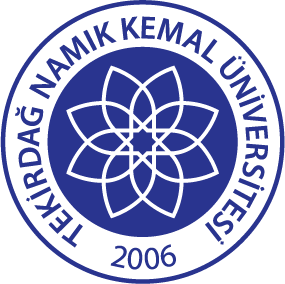 TNKÜ                                                           AĞIZ VE DİŞ SAĞLIĞI UYGULAMA  VE ARAŞTIRMA MERKEZİ                                                              DİŞ ÇEKİMİ SONRASI UYULMASI GEREKEN ÖNERİLERDoküman No:EYS-PR-053TNKÜ                                                           AĞIZ VE DİŞ SAĞLIĞI UYGULAMA  VE ARAŞTIRMA MERKEZİ                                                              DİŞ ÇEKİMİ SONRASI UYULMASI GEREKEN ÖNERİLERHazırlama Tarihi:05.01.2022TNKÜ                                                           AĞIZ VE DİŞ SAĞLIĞI UYGULAMA  VE ARAŞTIRMA MERKEZİ                                                              DİŞ ÇEKİMİ SONRASI UYULMASI GEREKEN ÖNERİLERRevizyon Tarihi:--TNKÜ                                                           AĞIZ VE DİŞ SAĞLIĞI UYGULAMA  VE ARAŞTIRMA MERKEZİ                                                              DİŞ ÇEKİMİ SONRASI UYULMASI GEREKEN ÖNERİLERRevizyon No:0TNKÜ                                                           AĞIZ VE DİŞ SAĞLIĞI UYGULAMA  VE ARAŞTIRMA MERKEZİ                                                              DİŞ ÇEKİMİ SONRASI UYULMASI GEREKEN ÖNERİLERToplam Sayfa Sayısı:1